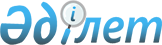 О внесении изменений в решение Енбекшиказахского районного маслихата от 21 декабря 2016 года № 11-1 "О бюджете Енбекшиказахского района на 2017- 2019 годы"Решение Енбекшиказахского районного маслихата Алматинской области от 6 ноября 2017 года № 20-1. Зарегистрировано Департаментом юстиции Алматинской области 15 ноября 2017 года № 4378
      В соответствии с пунктом 4 статьи 106 Бюджетного кодекса Республики Казахстан от 4 декабря 2008 года, подпунктом 1) пункта 1 статьи 6 Закона Республики Казахстан от 23 января 2001 года "О местном государственном управлении и самоуправлении в Республике Казахстан", Енбекшиказахский районный маслихат РЕШИЛ:
      1. Внести в решение Енбекшиказахского районного маслихата "О бюджете Енбекшиказахского района на 2017-2019 годы" от 21 декабря 2016 года № 11-1 (зарегистрирован в Реестре государственной регистрации нормативных правовых актов № 4039, опубликован 13 января 2017 года в газете "Енбекшиказах") следующие изменения:
      пункт 1 указанного решения изложить в новой редакции:
      "1. Утвердить районный бюджет на 2017-2019 годы, согласно приложениям 1, 2 и 3 соответственно, в том числе на 2017 год в следующих объемах:
      1) доходы 20024159 тысяч тенге, в том числе: 
      налоговые поступления 4699415 тысяч тенге; 
      неналоговые поступления 27840 тысяч тенге;
      поступления от продажи основного капитала 443700 тысяч тенге;
      поступление трансфертов 14853204 тысяч тенге, в том числе:
      целевые текущие трансферты 3122491 тысяч тенге;
      целевые трансферты на развитие 3454343 тысяч тенге;
      субвенции 8276370 тысяч тенге;
      2) затраты 20164382 тысяч тенге;
      3) чистое бюджетное кредитование 24053 тысяч тенге, в том числе:
      бюджетные кредиты 56661 тысяч тенге;
      погашение бюджетных кредитов 32608 тысяч тенге;
      4) сальдо по операциям с финансовыми активами 0 тысяч тенге;
      5) дефицит (профицит) бюджета (-) 164276 тысяч тенге;
      6) финансирование дефицита (использование профицита) бюджета 164276 тысяч тенге.".
      2. Приложение 1 к указанному решению изложить в новой редакции согласно приложению к настоящему решению.
      3. Приложение 4 к указанному решению изложить в новой редакции согласно приложению к настоящему решению.
      4. Контроль за исполнением настоящего решения возложить на постоянную комиссию Енбекшиказахского районного маслихата "По вопросам экономики, бюджета и финансов".
      5. Настоящее решение вводится в действие с 1 января 2017 года.
      Согласование к решению Енбекшиказахского районного маслихата от "6" ноября 2017 года № 20-1 "О внесении изменений в решение Енбекшиказахского районного маслихата от 21 декабря 2016 года № 11-1 "О бюджете Енбекшиказахского района на 2017-2019 годы"  Бюджет Енбекшиказахского района на 2017 год Трансферты органам местного самоуправления на 2017 год 
					© 2012. РГП на ПХВ «Институт законодательства и правовой информации Республики Казахстан» Министерства юстиции Республики Казахстан
				
      Председатель сессии Енбекшиказахского

      районного маслихата

 Кыркынбаев

      Секретарь Енбекшиказахского

      районного маслихата 

С. Ахметов Б.

       "СОГЛАСОВАНО"

      Руководитель государственного

      учреждения "Отдел экономики 

      и бюджетного планирования 

      Енбекшиказахского района" 

 Жакеев Ермек Ильянович
Приложение к решению Енбекшиказахского районного маслихата от "6" ноября 2017 года № 20-1 "О внесении изменений в решение Енбекшиказахского районного маслихата от 21 декабря 2016 года № 11-1 "О бюджете Енбекшиказахского района на 2017-2019 годы" Приложение 1 утвержденное решением Енбекшиказахского районного маслихата от 21 декабря 2016 года № 11-1 "О бюджете Енбекшиказахского района на 2017-2019 годы"
Категория
Категория
Категория
Категория
Сумма, тысяч тенге
Класс 
Класс 
Класс 
Сумма, тысяч тенге
Подкласс
Наименование 
Сумма, тысяч тенге
I. Доходы
20024159
1
Налоговые поступления
4699415
01
Подоходный налог
472911
2
Индивидуальный подоходный налог
472911
04
Hалоги на собственность
3565739
1
Hалоги на имущество
2854136
3
Земельный налог
40100
4
Hалог на транспортные средства
661503
5
Единый земельный налог
10000
05
Внутренние налоги на товары, работы и услуги
574215
2
Акцизы
443345
3
Поступления за использование природных и других ресурсов
12800
4
Сборы за ведение предпринимательской и профессиональной деятельности
115770
5
Налог на игорный бизнес
2300
07
Прочие налоги
33400
1
Прочие налоги
33400
08
Обязательные платежи, взимаемые за совершение юридически значимых действий и (или) выдачу документов уполномоченными на то государственными органами или должностными лицами
53150
1
Государственная пошлина
53150
2
Неналоговые поступления
27840
01
Доходы от государственной собственности
7670
5
Доходы от аренды имущества, находящегося в государственной собственности
7670
06
Прочие неналоговые поступления
20170
1
Прочие неналоговые поступления
20170
3
Поступления от продажи основного капитала
443700
01
Продажа государственного имущества, закрепленного за государственными

учреждениями
317000
1
Продажа государственного имущества, закрепленного за государственными

учреждениями
317000
03
Продажа земли и нематериальных активов
126700
1
Продажа земли
126700
4
Поступления трансфертов
14853204
02
Трансферты из вышестоящих органов государственного управления
14853204
2
Трансферты из областного бюджета
14853204
Функциональная группа
Функциональная группа
Функциональная группа
Функциональная группа
Функциональная группа
Сумма, тысяч тенге
Функциональная подгруппа
Функциональная подгруппа
Функциональная подгруппа
Функциональная подгруппа
Сумма, тысяч тенге
 Администратор бюджетных программ 
 Администратор бюджетных программ 
 Администратор бюджетных программ 
Сумма, тысяч тенге
Программа 
Наименование
Сумма, тысяч тенге
II. Затраты
20164382
01
Государственные услуги общего характера
787509
1
Представительные, исполнительные и другие органы, выполняющие общие функции государственного управления
732417
112
Аппарат маслихата района (города областного значения)
20910
001
Услуги по обеспечению деятельности маслихата района (города областного значения)
18604
003
Капитальные расходы государственного органа
2306
122
Аппарат акима района (города областного значения)
132368
001
Услуги по обеспечению деятельности акима района (города областного значения)
117559
003
Капитальные расходы государственного органа
14809
123
Аппарат акима района в городе, города районного значения, поселка, села, сельского округа
579139
001
Услуги по обеспечению деятельности акима района в городе, города районного значения, поселка, села, сельского округа
563384
022
Капитальные расходы государственного органа
15755
2
Финансовая деятельность
27084
452
Отдел финансов района (города областного значения)
27084
001
Услуги по реализации государственной политики в области исполнения бюджета и управления коммунальной собственностью района (города областного значения)
17199
003
Проведение оценки имущества в целях налогообложения
2171
010
Приватизация, управление коммунальным имуществом, постприватизационная деятельность и регулирование споров, связанных с этим
834
018
Капитальные расходы государственного органа
6880
5
Планирование и статистическая деятельность
28008
453
Отдел экономики и бюджетного планирования района (города областного значения)
28008
001
Услуги по реализации государственной политики в области формирования и развития экономической политики, системы государственного планирования
25198
004
Капитальные расходы государственного органа
2810
02
Оборона
55995
1
Военные нужды
3393
122
Аппарат акима района (города областного значения)
3393
005
Мероприятия в рамках исполнения всеобщей воинской обязанности
3393
2
Организация работы по чрезвычайным ситуациям
52602
006
Предупреждение и ликвидация чрезвычайных ситуаций масштаба района (города областного значения)
51964
007
Мероприятия по профилактике и тушению степных пожаров районного (городского) масштаба, а также пожаров в населенных пунктах, в которых не созданы органы государственной противопожарной службы
638
03
Общественный порядок, безопасность, правовая, судебная, уголовно-исполнительная деятельность
18188
9
Прочие услуги в области общественного порядка безопасности
18188
485
Отдел пассажирского транспорта и автомобильных дорог района (города областного значения)
18188
021
Обеспечение безопасности дорожного движения в населенных пунктах
18188
04
Образование
15338949
1
Дошкольное воспитание и обучение
1571090
464
Отдел образования района (города областного значения)
1571090
009
Обеспечение деятельности организаций дошкольного воспитания и обучения
318086
040
Реализация государственного образовательного заказа в дошкольных организациях образования
1253004
2
Начальное, основное среднее и общее среднее образование
12907760
464
Отдел образования района (города областного значения)
10293220
003
Общеобразовательное обучение
10233533
006
Дополнительное образование для детей
59687
465
Отдел физической культуры и спорта района (города областного значения)
74145
017
Дополнительное образование для детей и юношества по спорту
74145
467
Отдел строительства района (города областного значения)
2540395
024
Строительство и реконструкция объектов образования
2540395
4
Техническое и профессиональное, послесреднее образование
65544
464
Отдел образования района (города областного значения)
65544
018
Организация профессионального обучения
65544
9
Прочие услуги в области образования
794555
464
Отдел образования района (города областного значения)
794555
001
Услуги по реализации государственной политики на местном уровне в области образования
18953
004
Информатизация системы образования в государственных учреждениях образования района (города областного значения)
34500
005
Приобретение и доставка учебников, учебно-методических комплексов для государственных учреждений образования района (города областного значения)
416038
012
Капитальные расходы государственного органа
500
015
Ежемесячная выплата денежных средств опекунам (попечителям) на содержание ребенка-сироты (детей-сирот), и ребенка (детей), оставшегося без попечения родителей
76081
067
Капитальные расходы подведомственных государственных учреждений и организаций
248483
06
Социальная помощь и социальное обеспечение
1032975
1
Социальное обеспечение
251620
451
Отдел занятости и социальных программ района (города областного значения)
240595
005
Государственная адресная социальная помощь
46238
016
Государственные пособия на детей до 18 лет
147308
025
Внедрение обусловленной денежной помощи по проекту Орлеу
47049
464
Отдел образования района (города областного значения)
11025
030
Содержание ребенка (детей), переданного патронатным воспитателям
10293
031
Государственная поддержка по содержанию детей-сирот и детей, оставшихся без попечения родителей, в детских домах семейного типа и приемных семьях
732
2
Социальная помощь
716308
451
Отдел занятости и социальных программ района (города областного значения)
716308
002
Программа занятости
236690
004
Оказание социальной помощи на приобретение топлива специалистам здравоохранения, образования, социального обеспечения, культуры, спорта и ветеринарии в сельской местности в соответствии с законодательством Республики Казахстан
74197
006
Оказание жилищной помощи
95006
007
Социальная помощь отдельным категориям нуждающихся граждан по решениям местных представительных органов
25961
010
Материальное обеспечение детей-инвалидов, воспитывающихся и обучающихся на дому
12525
014
Оказание социальной помощи нуждающимся гражданам на дому
65688
017
Обеспечение нуждающихся инвалидов обязательными гигиеническими средствами и предоставление услуг специалистами жестового языка, индивидуальными помощниками в соответствии с индивидуальной программой реабилитации инвалида
158333
023
Обеспечение деятельности центров занятости населения
47908
9
Прочие услуги в области социальной помощи и социального обеспечения
65047
451
Отдел занятости и социальных программ района (города областного значения)
65047
001
Услуги по реализации государственной политики на местном уровне в области обеспечения занятости и реализации социальных программ для населения
45639
011
Оплата услуг по зачислению, выплате и доставке пособий и других социальных выплат
6370
021
Капитальные расходы государственного органа
6000
050
Реализация Плана мероприятий по обеспечению прав и улучшению качества жизни инвалидов в Республике Казахстан на 2012 – 2018 годы
3543
067
Капитальные расходы подведомственных государственных учреждений и организаций
3495
07
Жилищно-коммунальное хозяйство
1129832
1
Жилищное хозяйство
392110
467
Отдел строительства района (города областного значения)
377397
003
Проектирование и (или) строительство, реконструкция жилья коммунального жилищного фонда
181135
004
Проектирование, развитие и (или) обустройство инженерно-коммуникационной инфраструктуры
196262
487
Отдел жилищно-коммунального хозяйства и жилищной инспекции района (города областного значения)
14713
001
Услуги по реализации государственной политики на местном уровне в области жилищно-коммунального хозяйства и жилищного фонда
14413
003
Капитальные расходы государственного органа
300
2
Коммунальное хозяйство
614187
467
Отдел строительства района (города областного значения)
88188
005
Развитие коммунального хозяйства
88188
487
Отдел жилищно-коммунального хозяйства и жилищной инспекции района (города областного значения)
525999
016
Функционирование системы водоснабжения и водоотведения
85184
058
Развитие системы водоснабжения и водоотведения в сельских населенных пунктах
440815
3
Благоустройство населенных пунктов
123535
487
Отдел жилищно-коммунального хозяйства и жилищной инспекции района (города областного значения)
123535
030
Благоустройство и озеленение населенных пунктов
123535
08
Культура, спорт, туризм и информационное пространство
216860
1
Деятельность в области культуры
115505
455
Отдел культуры и развития языков района (города областного значения)
115505
003
Поддержка культурно-досуговой работы
115505
2
Спорт
13369
465
Отдел физической культуры и спорта района (города областного значения
13369
001
Услуги по реализации государственной политики на местном уровне в сфере физической культуры и спорта
6462
004
Капитальные расходы государственного органа
300
006
Проведение спортивных соревнований на районном (города областного значения) уровне
1395
007
Подготовка и участие членов сборных команд района (города областного значения) по различным видам спорта на областных спортивных соревнованиях
4672
032
Капитальные расходы подведомственных государственных учреждений и организаций
540
3
Информационное пространство
59907
455
Отдел культуры и развития языков района (города областного значения)
52071
006
Функционирование районных (городских) библиотек
51056
007
Развитие государственного языка и других языков народа Казахстана
1015
456
Отдел внутренней политики района (города областного значения)
7836
002
Услуги по проведению государственной информационной политики
7836
9
Прочие услуги по организации культуры, спорта, туризма и информационного пространства
28079
455
Отдел культуры и развития языков района (города областного значения)
9198
001
Услуги по реализации государственной политики на местном уровне в области развития языков и культуры
8898
010
Капитальные расходы государственного органа
300
456
Отдел внутренней политики района (города областного значения)
18881
001
Услуги по реализации государственной политики на местном уровне в области информации, укрепления государственности и формирования социального оптимизма граждан
18581
006
Капитальные расходы государственного органа
300
9
Топливно-энергетический комплекс и недропользование
7548
1
Топливо и энергетика
7548
487
Отдел жилищно-коммунального хозяйства и жилищной инспекции района (города областного значения)
7548
009
Развитие теплоэнергетической системы
7548
10
Сельское, водное, лесное, рыбное хозяйство, особо охраняемые природные территории, охрана окружающей среды и животного мира, земельные отношения
267579
1
Сельское хозяйство
245125
453
Отдел экономики и бюджетного планирования района (города областного значения)
24479
099
Реализация мер по оказанию социальной поддержки специалистов
24479
462
Отдел сельского хозяйства района (города областного значения)
21187
001
Услуги по реализации государственной политики на местном уровне в сфере сельского хозяйства
20887
006
Капитальные расходы государственного органа
300
473
Отдел ветеринарии района (города областного значения)
199459
001
Услуги по реализации государственной политики на местном уровне в сфере ветеринарии
18137
003
Капитальные расходы государственного органа
300
006
Организация санитарного убоя больных животных
1815
007
Организация отлова и уничтожения бродячих собак и кошек
6000
008
Возмещение владельцам стоимости изымаемых и уничтожаемых больных животных, продуктов и сырья животного происхождения
2587
009
Проведение ветеринарных мероприятий по энзоотическим болезням животных
972
010
Проведение мероприятий по идентификации сельскохозяйственных животных
6391
011
Проведение противоэпизоотических мероприятий
163257
6
Земельные отношения
22454
463
Отдел земельных отношений района (города областного значения)
22454
001
Услуги по реализации государственной политики в области регулирования земельных отношений на территории района (города областного значения)
17379
006
Землеустройство, проводимое при установлении границ районов, городов областного значения, районного значения, сельских округов, поселков, сел
4775
007
Капитальные расходы государственного органа
300
11
Промышленность, архитектурная, градостроительная и строительная деятельность
41888
2
Архитектурная, градостроительная и строительная деятельность
41888
467
Отдел строительства района (города областного значения)
29859
001
Услуги по реализации государственной политики на местном уровне в области строительства
29559
017
Капитальные расходы государственного органа
300
468
Отдел архитектуры и градостроительства района ( города областного значения)
12029
001
Услуги по реализации государственной политики в области архитектуры и градостроительства на местном уровне
11729
004
Капитальные расходы государственного органа
300
12
Транспорт и коммуникации
724999
1
Автомобильный транспорт
717220
485
Отдел пассажирского транспорта и автомобильных дорог района (города областного значения)
717220
023
Обеспечение функционирования автомобильных дорог
218768
045
Капитальный и средний ремонт автомобильных дорог районного значения и улиц населенных пунктов
498452
9
Прочие услуги в сфере транспорта и коммуникаций
7779
485
Отдел пассажирского транспорта и автомобильных дорог района (города областного значения)
7779
001
Услуги по реализации государственной политики на местном уровне в области пассажирского транспорта и автомобильных дорог
7510
003
Капитальные расходы государственного органа
269
13
Прочие
277401
3
Поддержка предпринимательской деятельности и защита конкуренции
12656
469
Отдел предпринимательства района (города областного значения)
12656
001
Услуги по реализации государственной политики на местном уровне в области развития предпринимательства
10156
003
Поддержка предпринимательской деятельности
2200
004
Капитальные расходы государственного органа
300
9
Прочие
264745
123
Аппарат акима района в городе, города районного значения, поселка, села, сельского округа
219970
040
Реализация мер по содействию экономическому развитию регионов в рамках Программы "Развитие регионов"
219970
452
Отдел финансов района (города областного значения)
44775
012
Резерв местного исполнительного органа района (города областного значения)
44775
14
Обслуживание долга
43
1
Обслуживание долга
43
452
Отдел финансов района (города областного значения)
43
013
Обслуживание долга местных исполнительных органов по выплате вознаграждений и иных платежей по займам из областного бюджета
43
15
Трансферты
264616
1
Трансферты
264616
452
Отдел финансов района (города областного значения)
264616
006
Возврат неиспользованных (недоиспользованных) целевых трансфертов
23925
051
Трансферты органам местного самоуправления
240686
054
Возврат неиспользованных (недоиспользованных) целевых трансфертов, выделенных из республиканского бюджета за счет целевого трансферта из Национального фонда Республики Казахстан
5
ІІІ. Чистое бюджетное кредитование
24053
Бюджетные кредиты
56661
10
Сельское, водное, лесное, рыбное хозяйство, особо охраняемые природные территории, охрана окружающей среды и животного мира, земельные отношения
56661
1
Сельское хозяйство
56661
453
Отдел экономики и бюджетного планирования района (города областного значения)
56661
006
Бюджетные кредиты для реализации мер социальной поддержки специалистов
56661
Категория
Категория
Категория
Категория
Сумма, тысяч тенге
Класс 
Класс 
Класс 
Сумма, тысяч тенге
Подкласс
Наименование 
Сумма, тысяч тенге
Погашение бюджетных кредитов
32608
5
Погашение бюджетных кредитов
32608
01
Погашение бюджетных кредитов
32608
1
Погашение бюджетных кредитов, выданных и государственного бюджета
32608
Функциональная группа
Функциональная группа
Функциональная группа
Функциональная группа
Функциональная группа
Функциональная группа
Функциональная группа
Сумма, тысяч тенге
Функциональная подгруппа
Функциональная подгруппа
Функциональная подгруппа
Функциональная подгруппа
Функциональная подгруппа
Сумма, тысяч тенге
 Администратор бюджетных программ 
 Администратор бюджетных программ 
 Администратор бюджетных программ 
Сумма, тысяч тенге
Программа 
Наименование
Сумма, тысяч тенге
IY. Сальдо по операциям с финансовыми активами
0
Категория
Категория
Категория
Категория
Сумма, тысяч тенге
Класс 
Класс 
Класс 
Сумма, тысяч тенге
Подкласс
Наименование 
Сумма, тысяч тенге
Y. Дефицит (профицит) бюджета
-164276
YI. Финансирование дефицита( использование профицита) бюджета
164276
7
Поступление займов
56661
1
Внутренние государственные займы
56661
2
Договоры займа
56661
8
Используемые остатки бюджетных средств
140223
1
Остатки бюджетных средств
140223
1
Свободные остатки бюджетных средств
140223
Функциональная группа
Функциональная группа
Функциональная группа
Функциональная группа
Функциональная группа
Сумма, тысяч тенге
Функциональная подгруппа
Функциональная подгруппа
Функциональная подгруппа
Функциональная подгруппа
Сумма, тысяч тенге
 Администратор бюджетных программ 
 Администратор бюджетных программ 
 Администратор бюджетных программ 
Сумма, тысяч тенге
Программа 
Наименование
Сумма, тысяч тенге
16
Погашение займов
32608
1
Погашение займов
32608
452
Отдел финансов района (города областного значения)
32608
008
Погашение долга местного исполнительного органа перед вышестоящим бюджетом
32608Приложение к решению Енбекшиказахского районного маслихата от "6" ноября 2017 года № 20-1 "О внесении изменений в решение Енбекшиказахского районного маслихата от 21 декабря 2016 года № 11-1 "О бюджете Енбекшиказахского района на 2017-2019 годы" Приложение 4 к решению Енбекшиказахского районного маслихата от 21 декабря 2016 года № 11-1 "О бюджете Енбекшиказахского района на 2017-2019 годы"
№
Наименование
 Сумма, тысяч тенге
Всего
240686
1
Государственное учреждение "Аппарат акима Аватского сельского округа"
3109
2
Государственное учреждение "Аппарат акима Ассинского сельского округа"
4403
3
Государственное учреждение "Аппарат акима Акшииского сельского округа"
7484
4
Государственное учреждение "Аппарат акима сельского округа Байдибек бия"
4416
5
Государственное учреждение "Аппарат акима Балтабайского сельского округа"
24243
6
Государственное учреждение "Аппарат акима Байтерекского сельского округа"
18846
7
Государственное учреждение "Аппарат акима Болекского сельского округа"
20946
8
Государственное учреждение "Аппарат акима Бартогайского сельского округа"
3869
9
Государственное учреждение "Аппарат акима города Есик"
46706
10
Государственное учреждение "Аппарат акима Жанашарского сельского округа"
5833
11
Государственное учреждение "Аппарат акима Каратурыкского сельского округа"
14219
12
Государственное учреждение "Аппарат акима Каракемерского сельского округа"
11216
13
Государственное учреждение "Аппарат акима Каражотинского сельского округа"
1438
14
Государственное учреждение "Аппарат акима Кырбалтабайского сельского округа"
2852
15
Государственное учреждение "Аппарат акима Корамского сельского округа"
1139
16
Государственное учреждение "Аппарат акима Казахстанского сельского округа"
2731
17
Государственное учреждение "Аппарат акима Коктобинского сельского округа"
4477
18
Государственное учреждение "Аппарат акима Малыбайского сельского округа"
4254
19
Государственное учреждение "Аппарат акима Масакского сельского округа"
981
20
Государственное учреждение "Аппарат акима Согетинского сельского округа"
898
21
Государственное учреждение "Аппарат акима Рахатского сельского округа"
8720
22
Государственное учреждение "Аппарат акима Саймасайского сельского округа"
1861
23
Государственное учреждение "Аппарат акима Ташкенсазского сельского округа"
8045
24
Государственное учреждение "Аппарат акима Тургенского сельского округа"
8539
25
Государственное учреждение "Аппарат акима Тескенсуйского сельского округа"
4511
26
Государственное учреждение "Аппарат акима Шелекского сельского округа"
24950